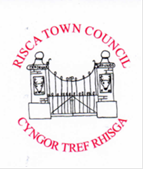 RISCA TOWN COUNCILSOCIAL MEDIA POLICYIntroductionA revolution is taking place in how we communicate. The world is experiencingthe biggest ever change in how information is created and owned, as wellas the speed in which it can be shared. This is changing the way we live, work and even how we speak and think.Social media is a blanket term applied to a range of online multimedia tools thatare used for creating content and two way communication. They can be accessed via your smartphone, PC, laptop, tablet or smart TV. All social media accounts are free of charge and can be set up quickly and easily from an Internet page.Policy statementThis policy is intended to help employees and elected members make appropriate decisions about the use of social media such as social networking websites, forums, message boards, blogs or comments on web-articles, such as Twitter, Facebook and LinkedInThis policy outlines the standards the Council requires employees and elected members to observe when using social media, the circumstances in which your use of social media will be monitored and the action that will be taken in respect of breaches of this policyThe scope of the policy All employees and elected members are expected to comply with this policy at all times to protect the privacy, confidentiality, and interests of the CouncilBreach of this policy by employees may be dealt with under our Disciplinary Procedure and, in serious cases, may be treated as gross misconduct leading to summary dismissalBreach of this policy by elected members will be dealt with under the Code of ConductResponsibility for implementation of the policyThe Council has overall responsibility for the effective operation of this policyThe Clerk is responsible for monitoring and reviewing the operation of this policy and making recommendations for changes to minimise risks to our workAll employees and elected members should ensure that they take the time to read and understand this policy. Any breach of this policy should be reported to the Clerk or Chairperson of the CouncilQuestions regarding the content or application of this policy should be directed to the ClerkUsing social media sites in the name of the councilAll staff/the Clerk (delete as appropriate) and elected members are permitted to post material on a social media website in the name of the Council and on its behalf in accordance with the rules and scope of this policyIf you are not sure if your comments are appropriate do not post them until you have checked with the Clerk/ChairpersonUsing social media The Council recognises the importance of the internet in shaping public thinking about the Council and the support and services it provides to the community. It also recognises the importance of our employees and elected members joining in and helping shape community conversation and direction through interaction in social media,Before using social media on any matter which might affect the interests of the Council you must have read and understood this policy andEmployees must have gained prior written approval to do so from the ClerkRules for use of social mediaWhenever you are permitted to use social media in accordance with this policy, you must adhere to the following general rules:Do not upload, post or forward a link to any abusive, obscene, discriminatory, harassing, derogatory or defamatory contentAny employee/elected member who feel that they have been harassed or bullied, or are offended by material posted or uploaded by a colleague ontoa social media website should inform the Clerk/ChairNever disclose commercially sensitive, personal private or confidential information. If you are unsure whether the information you wish to sharefalls within one of these categories, you should discuss this with the Clerk/ChairpersonDo not up load, post or forward any content belonging to a third party unlessyou have that third party's consentBefore you include a link to a third party website, check that any terms andconditions of that website permit you to link to itWhen making use of any social media platform, you must read and complywith its terms of useBe honest and open, but be mindful of the impact your contribution might make to people’s perceptions of the CouncilYou are personally responsible for content you publish into social mediatoolsDon't escalate heated discussions, try to be conciliatory, respectful andquote facts to lower the temperature and correct misrepresentationsDon’t discuss colleagues without their prior approvalAlways consider others’ privacy and avoid discussing topics that maybe inflammatory e.g. politics and religion. Remember that although it isacceptable to make political points or canvass votes via your own socialmedia accounts this will not be permissible if you are commenting onbehalf of the Council6.12  Avoid publishing your contact details where they can be accessed andused widely by people you did not intend to see them, and never publish anyone else's contact detailsMonitoring use of social media websitesEmployees and elected members should be aware that any use of social media websites (whether or not accessed for Council purposes) may be monitored and, where breaches of this policy are found, action may be taken against employees under our Disciplinary Procedure and councillors under the Code of ConductMisuse of social media websites can, in certain circumstances, constitute a criminal offence or otherwise give rise to legal liability against you and the CouncilIn particular a serious case of uploading, posting forwarding or posting a link to any of the following types of material on a social media website, whether in a professional or personal capacity, will probably amount to gross misconduct/breach of the Code of Conduct (this list is not exhaustive):pornographic material (that is, writing, pictures, films and video clips of a sexually explicit or arousing nature);a false and defamatory statement about any person or organisation;material which is offensive, obscene, criminal, discriminatory, derogatory or may cause embarrassment to the Council our councillors or our employees;confidential information about the council or anyone elseany other statement which is likely to create any liability (whether criminal or civil, whether for you or the organisation); ormaterial in breach of copyright or other intellectual property rights, or which invades the privacy of any personAny such action will be addressed under the Disciplinary Procedure/Code of ConductWhere evidence of misuse is found the Council may undertake a more detailed investigation involving the examination and disclosure of monitoring records to those nominated to undertake the investigation and any witnesses or managers involved in the investigation. If necessary such information may be handed to the police in connection with a criminal investigationIf you notice any use of social media by other employees/elected members in breach of this policy please report it to the Clerk/Chairperson in accordance with the Caerphilly Council’s Whistle Blower PolicyMonitoring and review of this policyThe Council shall be responsible for reviewing this policy annually to ensure that it meets legal requirements and reflects best practiceFurther information for elected members, published by the Welsh Local Government Association, on the use of social media can be viewed on the One Voice Wales website:-http://www.onevoicewales.org.uk/OVWWeb/good_practicegeneral-8204.aspxReviewed 1 Nov 2020